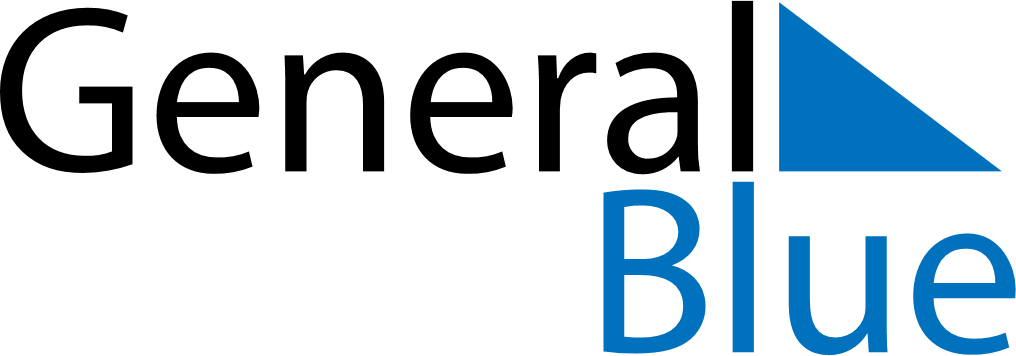 Sweden 2024 HolidaysSweden 2024 HolidaysDATENAME OF HOLIDAYJanuary 1, 2024MondayNew Year’s DayJanuary 5, 2024FridayTrettondagsaftonJanuary 6, 2024SaturdayEpiphanyJanuary 13, 2024SaturdayTjugondag KnutMarch 3, 2024SundayVasaloppetMarch 25, 2024MondayMarie BebådelsedagMarch 28, 2024ThursdayMaundy ThursdayMarch 29, 2024FridayGood FridayMarch 30, 2024SaturdayEaster SaturdayMarch 31, 2024SundayEaster SundayApril 1, 2024MondayEaster MondayApril 30, 2024TuesdayWalpurgis NightMay 1, 2024WednesdayLabour DayMay 9, 2024ThursdayAscension DayMay 18, 2024SaturdayWhitsun EveMay 19, 2024SundayPentecostMay 20, 2024MondayWhit MondayMay 26, 2024SundayMother’s DayJune 6, 2024ThursdayNational DayJune 21, 2024FridayMidsummer EveJune 22, 2024SaturdayMidsummer DayNovember 1, 2024FridayHalloweenNovember 2, 2024SaturdayAll Saints’ DayNovember 6, 2024WednesdayGustav-Adolf-dagenNovember 11, 2024MondayMårtensgåsDecember 10, 2024TuesdayNobeldagenDecember 13, 2024FridayLuciadagenDecember 24, 2024TuesdayChristmas EveDecember 25, 2024WednesdayChristmas DayDecember 26, 2024ThursdayBoxing DayDecember 31, 2024TuesdayNew Year’s Eve